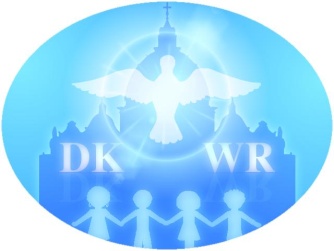 X DIECEZJALNY KONKURS WIEDZY RELIGIJNEJ                    
dla uczniów szkół podstawowych etap rejonowy – klasy I-VOrganizator:	Wydział Katechetyczny Kurii Biskupiej                w Koszalinie przy współpracy                   Centrum Edukacji Nauczycieli w KoszaliniePatronat honorowy: 	Jego Ekscelencja Ksiądz Biskup Edward DajczakDrogi Uczniu,Test składa się z 30 zadań, na ich rozwiązanie masz 45 minut. W zadaniach zamkniętych zaznacz krzyżykiem poprawną odpowiedź. Jeśli się pomylisz, źle zaznaczoną odpowiedź otocz kółkiem i zaznacz właściwą. W zadaniach otwartych wpisz odpowiedź w wyznaczonym miejscu. 
Maksymalnie możesz uzyskać 45 punktów.										Powodzenia!1.Czego Apostołowie nie mają zdobywać do swoich trzosów? Podkreśl trzy prawidłowe odpowiedzi.miedzi		 pereł		 platyny	 srebra		 tytanu 		złota 2.  Dlaczego Kościół pielgrzymujący jest misyjny ze swej natury? …………………………………………………………………………………………………………………………………………………………….…………………………………………………………………………………………………………………………………………………………….3.Apostolstwo sprawuje się w wierze, nadziei i miłości. Kto rozlewa te trzy cnoty w sercach wszystkich członków Kościoła?…………………………………………………………………………………………………………………………………………………………….…………………………………………………………………………………………………………………………………………………………….4.Ile zrealizowano projektów finansowanych dzięki ofiarom dzieci wspomagających misje?100Niecałe 300Ponad 3000Około 300005. W którym regionie Palestyny znajduje się góra, na którą Jezus polecił udać się jedenastu uczniom?Samarii.Galilei.Judei.Idumei.6.Zaznacz dosłowne znaczenie słów Jezusa „Idźcie więc i nauczajcie wszystkie narody.”„Idźcie więc i czyńcie uczniów ze wszystkich narodów.”„Idźcie więc i udzielajcie informacji wszystkim narodom.”„Idźcie więc i pouczajcie wszystkie narody.”„Idźcie więc i wychowujcie wszystkie narody.”7. Ponumeruj we właściwej kolejności zadania misyjne, które wypełnia Kościół.Wcielanie Ewangelii w kultury narodów.Głoszenie Ewangelii ludziom, którzy jeszcze nie wierzą w Chrystusa. Zakładanie wspólnot chrześcijańskich i Kościołów lokalnych.  8.Uzupełnij zdanie:„ Świeccy wypełniając posłannictwo Kościoła, prowadzą działalność apostolską zarówno w ………………. ……………….………………… , jak i w świecie, tak w porządku duchowym , jak i ………………………………………. .”9.Co, oprócz przykładu chrześcijańskiego życia, potrzebne jest do uprawiania apostolstwa przez świeckich? ………………………………………………………………………………………………………………………………………………………………………………………………………………………………………………………………………………………………………………………...10.Dlaczego ognisko Papieskiego Dzieła Misyjnego Dzieci nie może istnieć samo dla siebie, 
w oderwaniu od życia wspólnoty parafialnej? …………………………………………………………………………………………………………………………………………………………….…………………………………………………………………………………………………………………………………………………………….11.Który papież ustanowił Światowy Dzień Misyjny Dzieci?Pius IXPius XPius XIPius XII12.Kiedy jest obchodzony Światowy Dzień Misyjny Dzieci? Podaj dzień i miesiąc.…………………………………………………………………………………………………………………………………………………………….13.Przeczytaj informacje dotyczące Światowego Dnia Misyjnego Dzieci. 
Zaznacz literą P zdanie prawdziwe, a literą F zdanie fałszywe.14.Jakie działania na rzecz rówieśników w krajach misyjnych podejmują w czasie adwentu dzieci 
z Papieskiego Dzieła Misyjnego? Podaj trzy przykłady.…………………………………………………………………………………………………………………………………………………………….…………………………………………………………………………………………………………………………………………………………….15.Kogo nie zapraszają do udziału w misyjnej kolędzie dzieci należące do Papieskiego dzieła Misyjnego?Dorosłych ze wspólnot parafialnych.Kolegów i koleżanek należących do innych wyznań.Członków swoich rodzin.Nauczycieli i wychowawców.16.W którym okresie roku liturgicznego dzieci z Papieskiego Dzieła Misyjnego przygotowują skarbonkę misyjną, której zawartość przeznaczają dla rówieśników w krajach misyjnych?W Adwencie.W okresie Bożego Narodzenia.W Wielkim Poście.W okresie Wielkanocy.17.Ile dni Białego Tygodnia ma charakter misyjny?Jeden.Dwa.Trzy.Siedem.18.Od którego roku obchodzimy w październiku Światowy Dzień Misyjny i  następujący po nim Tydzień Misyjny?191619261936194619.Jak nazywa się fundusz Papieskiego Dzieła Misyjnego, który jest przekazywany do dyspozycji papieża i przeznaczony dla wszystkich misji na świecie?Grupowy.Misyjny.Solidarności.Watykański.20.W jakim afrykańskim państwie pracuje s. Teodora?Etiopii.Kamerunie.Kenii.Rwandzie.21.Kim z zawodu jest s. Teodora?Katechetką.Lekarką.Pielęgniarką.Pisarką.22.Jak miejscowi ludzie wołają na s. Teodorę?Mama.Pani.Teodora.Siostra.23.Do jakiego zgromadzenia zakonnego należy s. Teodora?Prezentek.Paulistek.Pasterek.Pasjonistek.24.Wśród jakich plemion pracuje s. Teodora?…………………………………………………………………………………………………………………………………………………………….…………………………………………………………………………………………………………………………………………………………….25.Kto to jest misjonarz zgodnie z artykułem s. Teodory Grudzińskiej ?Dokończ odpowiedź  sześcioletniej dziewczynki:Misjonarz to człowiek, który ………………………………………………………………………………………………… .Uzupełnij definicję dzieci i młodzieży:Misjonarz to człowiek, który ………………………………………………………………………………………………… .26.Dzięki komu chrześcijaństwo dotarło do Kamerunu?Siostrze zakonnej.Chłopcu młodemu.Misjonarzowi.Księdzu.27.Kogo niemieccy kolonizatorzy sprowadzili do pomocy w głoszeniu Ewangelii w Kamerunie?Franciszkanów.Jezuitów.Pallotynów.Salezjanów.28.Ile lat dzieci kameruńskie chodzą do szkoły?Dwa.Pięć.Siedem.Jedenaście.29. Ilu języków uczą się Pigmeje?123430.Dlaczego pigmejskie dzieci piszą litery w powietrzu?…………………………………………………………………………………………………………………………………………………………….…………………………………………………………………………………………………………………………………………………………….Dzieci należące do Papieskiego Dzieła Misyjnego Dzieci w dniu patronalnego święta oczekują prezentów od rówieśników z krajów misyjnych.Na znak solidarności ze wszystkimi dziećmi świata uczestnicy Światowego Dnia Misyjnego Dzieci ubierają się w stroje symbolizujące pięć kontynentów.W wielu parafiach Misyjny Dzień Dzieci jest dniem uroczystego podsumowania misyjnej kolędy.Tego dnia nie są przyjmowani nowi członkowie, tylko już należący odnawiają swoje przyrzeczenia.